Algemene Informatie Auteurs: Sanae Ben Hmido (16 jaar) (Teamleider)Ebrar Basaran (16 jaar) Praisegod Ikpekaogu (16 jaar)Soulaiman Amezian (16 jaar) Docenten: R. Smink, Docent O&O. rsmink@calandlycum.nl J. Berendsen, Docent O&O. jberendsen@calandlyceum.nl Opdrachtgever: Het bedrijf IHH, met als contactpersoon Mevr. Döndü Saritas. Data: Dit project loopt van 18-09-23 tot 15-01-24. Introductie In dit plan van aanpak richten we ons op de opdracht van IHH Nederland. Onze missie is om de levensomstandigheden van gemeenschappen in een specifiek land te verbeteren. We beginnen met het selecteren van het land waar IHH Nederland reeds actief is en gaan vervolgens onderzoek doen naar het minimumloon en de minimale financiële behoeften van een gezin voor een maand. Ons doel is om oplossingen te vinden die deze gemeenschappen in staat stellen zelfvoorzienend te worden. We zullen aan het eind een rapport presenteren dat aan de eisen van IHH Nederland voldoet en praktische waarde biedt. Samen streven we naar een wereld waar externe hulp niet langer nodig is voor deze gemeenschappen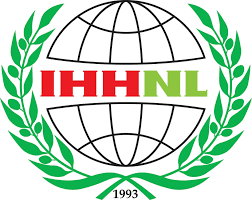 Samenvatting In velen landen leven mensen in armoede. IHH−Nederland is een organisatie die dit wilt oplossen door middel van verschillende projecten. Een van deze projecten zijn de Sociale ondersteunings projecten. Dit zijn projecten die het mogelijk maken voor gezinnen om zichzelf te onderhouden. IHH leert bijvoorbeeld mensen te vissen. Ze brengen de vissen niet naar hen toe. Hierdoor is het een oplossing om het op een langere termijn te doen. Het is aan ons de taak om oplossingen als dit te bedenken, zodat de mensen zichzelf kunnen onderhouden. Door deze project goed te doen, hebben we deze PVA geschreven, zodat we gerichter kunnen werken en goed resultaat kunnen leveren.InhoudsopgaveInleiding Het team bestaat uit Sanae Ben Hmido, Ebrar Basaran, Praisegod Ikpekaogu en Soulaiman Amezian. Het hele groepje zijn leerlingen van het vijfde vwo op het Calandlyceum. De volgende overeenkomst is, is dat wij vieren het profiel Technasium hebben gekozen. Uniek aan het Technasium is het vak O&O (onderzoek en ontwerpen). Het vak O&O leert ons bepaalde vaardigheden, die tijdens de reguliere vakken (en later) goed van pas kunnen komen. Deze vaardigheden ontwikkelen we doormiddel van projecten doen. Elk leerling heeft bepaalde vaardigheden waaraan hij/zij aan wil werken en wilt verbeteren. Hier zal je bewust op een unieke manier mee bezig zijn. Bij O&O kan je, je creativiteit, leiderschap, luistervaardigheden, presenteren etc. verbeteren! We moeten namelijk twee keer per jaar ons project presenteren op het Technasium parade. Hierbij kijken docenten, opdrachtgevers, ouders en medeleerlingen naar de projecten. Wij zijn erg enthousiast om dit project uit te voerenOpdrachtgeverOnze opdrachtgever is het bedrijf IHH Nederland. Op 19 oktober 1993, werd door een groep jonge vrijwilligers in Nederland de 'Internationale Humanitaire Hulporganisatie Nederland' opgericht. IHH Nederland is een hulporganisatie die vanaf 2021 hulpprojecten uitvoert in 35 arme landen in de wereld. Hun belangrijkste doel is om alle mensen in de wereld de nodige humanitaire hulp aan te bieden en zorgen dat de rechten en vrijheden van deze mensen niet worden geschonden. Daarom bieden ze mensen hulp aan die onder andere slachtoffers zijn geworden van oorlogen, rampen, onderdrukking, onrechtvaardigheid en hongersnood.Zoals ieder bedrijf heeft ook IHH Nederland een visie en een missie, die als volgt zijn:De visie van IHH NederlandDe gevolgen van oorlogen en natuurrampen herstellen en de slachtoffers aan een volwaardige terugkeer in de samenleving helpen.Samenwerking tussen verscheidene hulporganisaties faciliteren en bevorderen en middels dit proces voorloper zijn op het gebied van hulpverleningBevolkingen die hulp nodig hebben van dienst zijn door hen en hun organisaties te ondersteunen.In crisissituaties acuut reageren om de schade te beperken en het crisisgebied zo snel mogelijk bereiken.Duurzame oplossingen en projecten ontwikkelen.Mensen aansporen om armoede te verhelpen en sociale eerlijkheid te bevorderen.De missie van IHH NederlandDe internationale samenleving waarin men tegenwoordig leeft is veranderd tot een plaats waarin er in vergelijking tot het verleden meerdere bloedbaden, verbanningen, overtredingen van mensenrechten en misdrijven plaatsvinden. De overtredingen van mensenrechten zullen vanaf heden door burgerlijke organisaties doelgerichter aangepakt worden. IHH NL is een organisatie die geen deel wenst uit te maken van bovengenoemde overtredingen en doet zijn uiterste best om de wereld tot een betere plek van bestaan te maken. IHH NL is er om de vergeten en onbereikbare benadeelde werelddelen te bezoeken, de onbereikbare plekken te bereiken en voor eenzame mensen nieuwe hoop te betekenen. IHH NL is er om de emigrante en immigrante ouderen, vrouwen, kinderen, zieken en gewonden te helpen door hen te voorzien in voedsel, onderdak en medicijnen. IHH NL neemt hiermee de zware taak op zich om onveranderlijke waarden en normen in een veranderende wereld levend te houden. (IHH Nederland. (2022, 21 januari). De visie & missie van IHH - IHH Nederland. https://ihhnl.org/de-visie-en-missie/)Probleemstelling Armoede is een probleem dat in veel landen voorkomt, zo ook Marokko. Armoede brengt negatieve gevolgen met zich mee. Voorbeelden van deze gevolgen zijn werkloosheid en achterstand in het onderwijs. Maar dit kan ook hoger oplopen tot een slechte gezondheid of psychische problemen. IHH−Nederland probeert dit sinds 1993 te voorkomen door diverse projecten uit te voeren in het buitenland. Ze werken bijvoorbeeld aan Sociale ondersteuningsprojecten. Dit zijn projecten die het voor gezinnen mogelijk maakt om hun zelf te onderhouden. Dan is het aan ons ook de taak om oplossingen te bedenken waarmee mensen zichzelf en hun gezin kunnen onderhouden.OpdrachtDe opdracht die we van de opdrachtgever hebben gekregen is als volgt:We moeten eerst een land kiezen waar IHH Nederland al projecten uitvoert. Dit wordt ook het land waarop wij ons gaan focussen. Vervolgens moeten wij onderzoeken wat het minimumloon is in dit land en wat een familie minstens nodig heeft om zich te kunnen voeden in de periode van een maand. Hieruit gaan we opzoek naar oplossingen om ervoor te zorgen dat de bevolking zich kan onderhouden zonder hulp van buitenaf. De opdrachtgever verwacht van ons een rapport waarbij we door ons bedachte oplossingen bespreken. Het eindproduct heeft uiteraard een aantal eisen, zo wilt IHH Nederland een product waar ze ook echt wat aan hebben. De overige eisen zijn in dit verslag te vinden onder het hoofdstuk 'Programma van Eisen'.Hoofdvraag (Vooronderzoek)De hoofdvraag is als volgt:Welke projecten met betrekking tot inkomsten kunnen in Marokko gestart worden, zodat de bevolking onafhankelijker wordt van hulp van buitenaf?Deelvragen (Vooronderzoek)De deelvragen die wij in ons theoretisch kader gaan beantwoorden zijn als volgt:Wat is het minimumloon in Marokko?Wat heeft een familie in Marokko minstens nodig om zich in een maand te voeden?Wat zijn de bestaande oplossingen waarmee men zich kan onderhouden zonder hulp van buitenaf?Verwachting opdrachtgeverDe opdrachtgever verwacht van ons een verslag waarin we de hoofdvraag en de deelvragen bespreken. Hierna komen de oplossingen die we hebben bedacht. De bedachte oplossingen moeten we selecteren tot een top drie. Deze gekozen oplossingen moeten we uitwerken tot ieder een definitief ontwerp. In het verslag moeten de oplossingen gedetailleerd worden beschreven. We moeten rekening houden dat de bestaande oplossingen duurzaam moeten zijn. De opdrachtgever heeft nog een aantal eisen gesteld. Deze eisen zijn te vinden onder het hoofdstuk 'Programma van Eisen'. Programma Van Eisen De opdrachtgever heeft een aantal eisen voorgelegd voor het uiteindelijke verslag dat we gaan opleveren. De eisen van de opdrachtgever zijn als volgt:Het aantal oplossingen die we gaan bedenken moeten tussen de vijf en tien zitten.De oplossingen die in de top drie zitten, moeten echt haalbaar zijn. Ook moeten we beredeneren waarom dit haalbaar is. De bedachte oplossingen moeten duurzaam zijn.Bij iedere oplossing moeten de details genoteerd worden. Zo moeten de kosten en de aanpak genoteerd worden. Na het uitvoeren van onze vooronderzoek, zullen er vast en zeker nog eisen tevoorschijn komen.Deliverables Eisen gekoppeld aan DeliverablesZoals u eerder heeft kunnen lezen hebben we en paar eisen ontvangen, waar ons project aan moet voldoen.  Hieronder ziet u een overzicht van de deliverables en de eisen die we daaraan hebben gekoppeld. Er zal een planning gemaakt worden die zal verhelderen wie wat zal gaan opleveren op welke datum. Ook zal er bij elke deliverable een eindverantwoordelijke zijn die het uiteindelijke resultaat zal gaan opleveren. Voor nu ziet u hieronder paar belangrijke inlevermomenten en de eisen die eraan gekoppeld zijn.Planning Deliverables Hieronder ziet u alle deliverables die we moeten afronden voor dit project. In de tabel ziet u de Deliverables, wat het inhoudt (in het kort) en wie eindverantwoordelijke is.Theoretisch KaderEconomie in Marokko.Marokko heeft een diverse economie die bestaat uit verschillende sectoren:Landbouw: Dit is een belangrijke sector in Marokko, waar gewassen zoals granen, citrusvruchten, olijven en suikerriet worden verbouwd. De landbouw draagt bij aan de voedselzekerheid en is een bron van exportinkomsten.Industrie: De industriële sector omvat textiel, chemie, voedselverwerking en mijnbouw. Marokko is 's werelds grootste exporteur van fosfaat, wat essentieel is voor kunstmest.Dienstensector: De dienstensector omvat toerisme, financiën, en informatietechnologie. Toerisme is een belangrijke bron van inkomsten voor Marokko, en het land trekt jaarlijks miljoenen bezoekers.Marokko is actief in internationale handel en onderhoudt handelsbetrekkingen met veel landen over de hele wereld. Enkele belangrijke aspecten van de internationale handel van Marokko zijn:Handelspartners: Marokko handelt met landen in de Europese Unie (EU), waarbij Frankrijk en Spanje belangrijke partners zijn. De EU heeft een vrijhandelsovereenkomst met Marokko, waardoor Marokkaanse producten gemakkelijk toegang hebben tot Europese markten.Export en Import: Marokko exporteert producten zoals landbouwproducten, textiel, fosfaten en chemische producten. Tegelijkertijd importeert het landgoederen zoals machines, elektronica, brandstoffen en voertuigen.Economische Diversificatie: Marokko streeft naar economische diversificatie door het bevorderen van industrieën en sectoren zoals luchtvaart, automobielproductie en hernieuwbare energie. Dit helpt het land minder afhankelijk te worden van specifieke sectoren.Hoewel Marokko economische groei heeft ervaren, zijn er nog steeds uitdagingen, waaronder werkloosheid, ongelijkheid en armoede. Het land streeft naar economische inclusie en het vergroten van de welvaart voor al zijn burgers.Zie de paginas 16, 17 en 18 voor de gebruikte bronnen.Het minimumloon.In Marokko is er net als in veel andere landen een bedrag aan geld dat werknemers minimaal moeten verdienen. Dit heet het minimumloon. Het minimumloon in 2023 in Marokko is $291,29 (2.828 Marokkaanse Dirham) per maand. Uiteraard verschilt het inkomen per persoon. Dit is afhankelijk van de opleiding en werkervaring.  De overheid in Marokko kijkt elk jaar naar het minimumloon. Ze passen dit aan als dat nodig is, zodat de bevolking een voldoende inkomen verdient om rond te kunnen komen. Als de prijzen van dingen stijgen, is het belangrijk dat het minimumloon omhooggaat, zodat mensen nog steeds kunnen betalen voor hun basisbehoeften zoals eten, kleding en huisvesting. In Marokko wordt de nationale munteenheid de Marokkaanse dirham genoemd. Het lijkt misschien een beetje anders dan de valuta die in andere landen wordt gebruikt. Mensen gebruiken deze dirhams voor hun dagelijkse aankopen en betalingen. De voorkeur van de meeste mensen is het gebruik van contant geld. Dit betekent dat ze papiergeld en munten gebruiken om dingen te kopen en te betalen voor diensten. Er zijn ook regio’s in Marokko waarbij je met Amerikaanse dollars of euro kunt betalen. Dit zijn met name de toeristische gebieden. Maar het wordt aangeraden om de lokale valuta, de Marokkaanse dirham, te gebruiken. Hoewel elektronische betalingen zoals creditcards en mobiele apps om te betalen steeds populairder worden in Marokko, is het gebruik va contant geld nog steeds heel belangrijk. Niet alle winkels en bedrijven accepteren elektronische betalingen, dus het blijft handig om altijd wat contant geld bij je te hebben. Je kunt geld opnemen bij geldautomaten in steden en dorpen zodra het nodig is.Zie de paginas 16, 17 en 18 voor de gebruikte bronnen.Essentiële uitgaven in Marokko.Een Marokkaanse burger heeft elke maand bepaalde kosten om te kunnen overleven. Deze kosten omvatten essentiële uitgaven die nodig zijn om een fatsoenlijke levensstandaard te handhaven. Hier zijn enkele van de belangrijkste kostenposten voor een Marokkaanse burger:Huisvesting: Dit is een van de grootste kosten die een gezin heeft. Het omvat de huur of de kosten van het bezitten van een huis, evenals de rekeningen voor water, elektriciteit en gas. In steden is de huur meestal duurder dan op het platteland vanwege de hogere vraag naar woningen.Voedsel: Dit omvat de kosten van boodschappen, zoals rijst, groenten, vlees, en andere dingen die we eten. Het kan ook de kosten van maaltijden in restaurants of cafés omvatten.Vervoer: Om naar het werk te gaan of om ergens naartoe te reizen, hebben mensen geld nodig voor vervoer. Dit kan benzine zijn als ze een auto hebben, of geld voor bus- of treinkaartjes.Gezondheidszorg: Gezondheidszorg is belangrijk voor iedereen. Dit omvat de kosten van doktersbezoeken, medicijnen en verzekeringen om te zorgen dat als iemand ziek wordt, ze de nodige medische zorg kunnen krijgen.Onderwijs: Als er kinderen zijn, moeten ouders betalen voor schoolspullen en soms schoolgeld om ervoor te zorgen dat hun kinderen naar school kunnen gaan en onderwijs krijgen.Kleding en Persoonlijke Benodigdheden: Dit omvat de kosten voor kleding, schoenen, en spullen zoals tandpasta en zeep.Vrije Tijd en Ontspanning: Het is belangrijk om af en toe leuke dingen te doen. Dit kan kosten met zich meebrengen, zoals naar de film gaan, sporten, of andere hobby's.Sparen en Onverwachte Uitgaven: Het is verstandig om wat geld opzij te zetten voor noodgevallen, zoals reparaties aan huis of auto. Dit wordt vaak een noodfonds genoemd.Zie de paginas 16, 17 en 18 voor de gebruikte bronnen.De exacte bedragen die mensen elke maand nodig hebben, variëren afhankelijk van hun persoonlijke situatie. Grote gezinnen hebben misschien meer kosten dan kleine gezinnen. En mensen in steden moeten vaak meer betalen dan mensen op het platteland.Het minimumloon in Marokko is bedoeld om ervoor te zorgen dat werknemers ten minste genoeg verdienen om in hun basisbehoeften te voorzien, zoals huisvesting, voedsel en gezondheidszorg. Maar het kan nog steeds een uitdaging zijn om met dat geld alle kosten te dekken. Daarom proberen sommige mensen extra geld te verdienen door bijvoorbeeld een tweede baan te nemen of een eigen bedrijf te starten.Zie de paginas 16, 17 en 18 voor de gebruikte bronnen.Bestaande Oplossingen voor zelfvoorzienend zijn in Marokko.Zelfvoorzienend leven betekent dat mensen proberen te zorgen voor hun basisbehoeften zonder al te veel hulp van anderen. Ze proberen onafhankelijk te zijn en niet te afhankelijk te zijn van bedrijven of overheden. Hier zijn enkele manieren waarop mensen dit in de praktijk brengen:Voedselproductie:Een belangrijk onderdeel van zelfvoorzienend leven is voedselproductie. Mensen kunnen zelf voedsel verbouwen, zoals groenten en fruit, in hun eigen tuin of zelfs op hun balkon. Sommige mensen houden zelfs dieren zoals kippen voor eieren of bijen voor honing.Alternatieve Energiebronnen:Om niet afhankelijk te zijn van grote energiemaatschappijen, kiezen sommige mensen voor alternatieve energiebronnen. Ze gebruiken zonnepanelen om elektriciteit op te wekken uit zonlicht of windturbines om energie op te wekken uit wind. Dit is goed voor het milieu en maakt hen onafhankelijk van het reguliere elektriciteitsnet.Waterbeheer:Mensen kunnen regenwater opvangen en zuiveren om te gebruiken voor drinkwater en huishoudelijke taken. Dit is een duurzame manier om water te beheren en minder afhankelijk te zijn van waterbedrijven. Slimme Huisvesting:Sommige huizen zijn ontworpen met speciale functies om energie te besparen. Bijvoorbeeld, aardehuizen worden deels ingegraven en bieden natuurlijke isolatie, waardoor ze minder energie nodig hebben voor verwarming en koeling.Duurzame Landbouw:Naast voedselproductie, zijn er duurzame landbouwmethoden, zoals terraslandbouw en permacultuur, die helpen om de bodem gezond te houden en minder afhankelijk te zijn van kunstmest.Doe-het-zelf (DIY):Mensen kunnen leren hoe ze eenvoudige reparaties en bouwprojecten zelf kunnen doen. Dit helpt hen om geld te besparen en minder afhankelijk te zijn van professionals.Deze benaderingen kunnen mensen helpen om meer controle te hebben over hun eigen leven en minder afhankelijk te zijn van anderen. Het kan ook bijdragen aan een duurzamere en milieuvriendelijkere levensstijl. Het is echter belangrijk om te onthouden dat zelfvoorzienend leven vaardigheden en inzet vereist. En het kan niet voor iedereen haalbaar zijn. Het is een persoonlijke keuze die gebaseerd is op individuele behoeften en omstandigheden.Zie de paginas 16, 17 en 18 voor de gebruikte bronnen.Gebruikte BronnenEconomie in Marokko.Wikipedia-bijdragers. (2022, 14 november). Economie van Marokko. Wikipedia. https://nl.wikipedia.org/wiki/Economie_van_MarokkoMarokko - politiek & economie. (z.d.). https://rondreis.nl/rondreis-marokko/informatie/politiek-economieZakelijke kansen in Marokko. (z.d.). RVO.nl. https://www.rvo.nl/onderwerpen/landen-en-gebieden/marokko/zakelijke-kansenKansrijke Sectoren | Flanders Trade. (z.d.). https://www.flandersinvestmentandtrade.com/export/landen/marokko/kansrijke-sectoren#:~:text=De%20sector%20is%20een%20strategische,actief%20is%20in%20de%20sector.Zakendoen in Marokko | Flanders Trade. (z.d.). https://www.flandersinvestmentandtrade.com/export/landen/marokko/zakendoen-marokkoLoonverhouding in Marokko.Zakendoen in Marokko | Flanders Trade. (z.d.). https://www.flandersinvestmentandtrade.com/export/landen/marokko/zakendoen-marokkoRedactie. (2023, 21 september). Marokko verhoogt minimumloon voor tweede keer in twee jaar. Marokko Nieuws. https://nieuws.marokko.nl/86553/marokko-verhoogt-minimumloon-voor-tweede-keer-in-twee-jaar/Anywork Anywhere. (2023, 25 januari). Wonen en werken in Marokko - banen, salarissen en tips | Anywork Anywhere. https://www.anyworkanywhere.com/nl/werken-in-marokko/#:~:text=Salarissen%20in%20Marokko,(%E2%82%AC9.785)%20per%20jaar.Wat is het gemiddelde loon in Marroko. (2023, 17 maart). Indeed. https://nl.indeed.com/carrieregids/salaris/gemiddeld-loon-marokkoVoorbehoedsmiddelen in Marokko. Vervoer in Marokko - Hoe kan ik het makkelijkst reizen in Marokko. (2019, 5 april). Marokko voor beginners. https://www.marokkovoorbeginners.nl/vervoer-in-marokko/Eten en drinken Marokko | Shoestring. (z.d.). https://shoestring.nl/rondreis-marokko/eten-en-drinken-marokko#:~:text=In%20Marokko%20wordt%20's%20middags,menu's%20prijkt%20voor%20enkele%20dirhams.Gezondheid Marokko » Alle informatie | Riksja Travel. (2023, 20 oktober). Marokko. https://www.riksjatravel.nl/marokko/informatie/gezondheid/Hoe een Marokkaan zijn dag doorbrengt. (z.d.). Bladna.nl. https://www.bladna.nl/dag-marokkaan,09375.htmlMinisterie van Buitenlandse Zaken. (2023, 10 september). Reisadvies Marokko | Ministerie van Buitenlandse Zaken. https://www.nederlandwereldwijd.nl/reisadvies/marokkoSparen: Waar spaar jij voor? - pagina 4. (z.d.). MAROKKO.nl. https://forums.marokko.nl/showthread.php?t=4378850&p=109180040&viewfull=1Bestaande Oplossingen voor zelfvoorzienend zijn in Marokko. Ministerie van Landbouw, Natuur en Voedselkwaliteit. (2018, 19 november). Duurzame landbouwontwikkeling in Noord-Afrika. Agrospecials | Agroberichten Buitenland. https://www.agroberichtenbuitenland.nl/specials/voedselzekerheid/marokkoStoker, J. (2014, 19 februari). Marokko kiest voor de zon. Down To Earth Magazine. https://downtoearthmagazine.nl/marokko-kiest-voor-de-zon/#:~:text=%E2%80%9CIn%202020%20moet%2014%20procent,in%20zijn%20kantoor%20in%20Casablanca.Redactie. (2023b, oktober 10). Nederland en Marokko werken samen aan waterbeheer. Marokko Nieuws. https://nieuws.marokko.nl/87069/nederland-en-marokko-werken-samen-aan-waterbeheer/Huurder in Marokko Je huis uitzetten. (z.d.). MAROKKO.nl. https://forums.marokko.nl/showthread.php?t=5192768Tayibah. (2014, 4 mei). DIY organiseren en opruimen van je huis ideeen! https://forums.marokko.nl/archive/index.php/t-4189733-diy-organiseren-en-opruimen-van-je-huis-ideeen-p-14.htmlContacten Portfolio’s: Sanae Ben Hmido: https://sanaebenhmido.jouwweb.nl/Ebrar Basaran: https://portfolio704.webnode.nl/Praisegod Ikpekaogu: https://praisegodsportfolio.jouwweb.nl/Soulaiman Amezian: https://portfolio-soulaiman-119197.webnode.nl/keuzenproject-1/Mail: Sanae Ben Hmido: 119238@calandlyceum.nl Ebrar Basaran (contactpersoon): 119222@calandlyceum.nl Praisegod Ikpekaogu: 119242@calandlyceum.nl Soulaiman Amzian: 119197@calandlyceum.nlPOP (Persoonlijk Ontwikkeling Plan) Sanae Ben Hmido: Klik hierEbrar Basaran: Klik hierPraisegod Ikpekaogu: Klik hierSoulaiman Amezian:  Klik hier Planning Plan Van AanpakPlan Van AanpakPlan Van AanpakccSanae Ben Hmido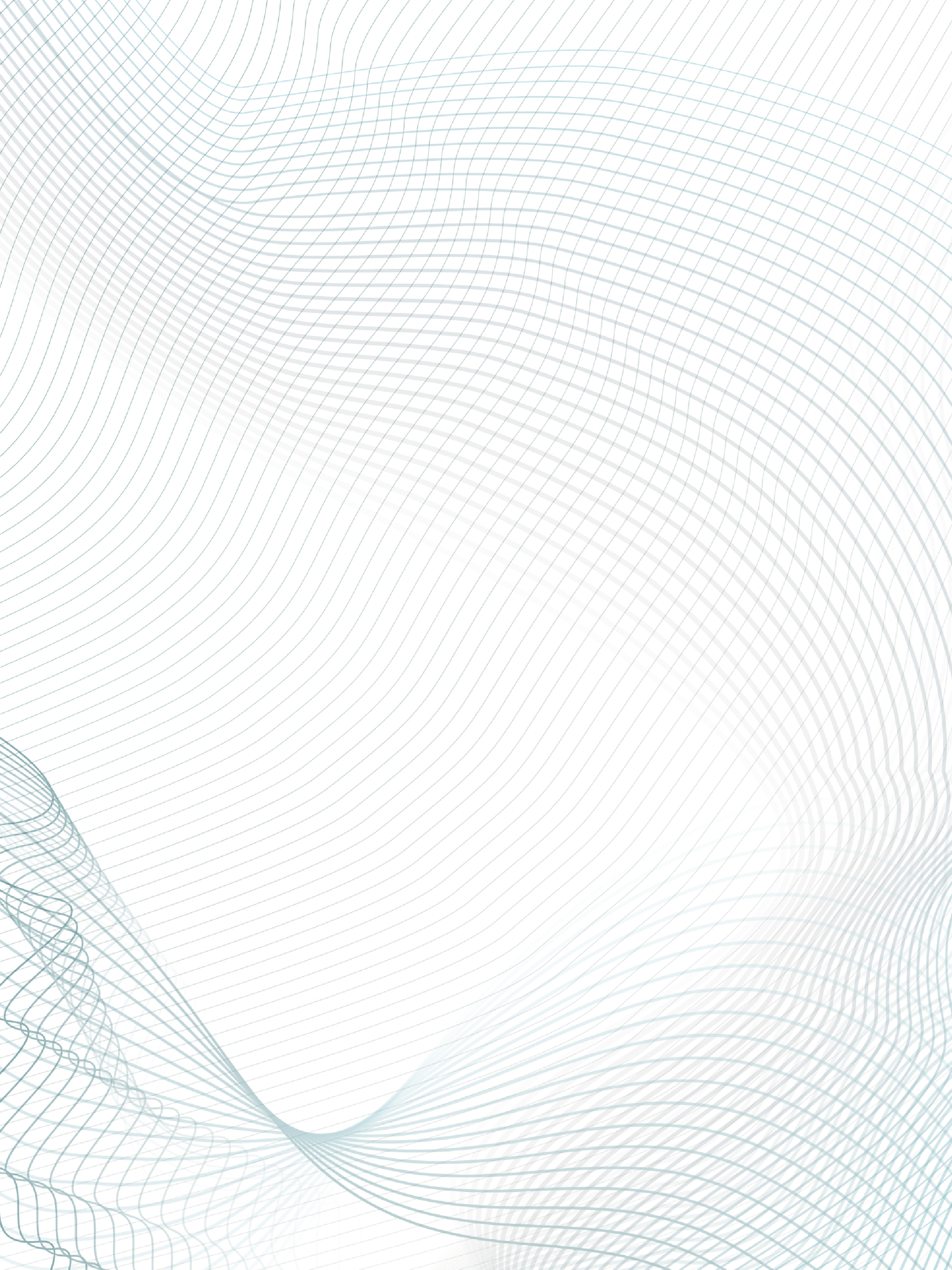 Ebrar BasaranPraisgod IkpekaoguSoulaiman Amezian 05-11-2023PVA: IHHMevr. Smink/ Mevr. BerendsenDeliverabelsEisenInleverdatum1.   PVA06-11-2023 2.  Contacthouden met opdrachtgever - Er moet wekelijks contact gehouden worden met de opdrachtgever. Elke woensdag(Exclusief toetsenweek en vakanties)3.  Planning06-11-20234.  Vooronderzoek23-11-20235.  Brainstorming- De 5 à 10 ideeën hoeven niet haalbaar te zijn - Brainstorming wordt gedaan met behulp van het vooronderzoek27-11-20236. GO/ NO GO- De top 3 ideeën moeten haalbaar zijn.- De ideeën moeten ook effectief zijn.Ideeën worden uiterlijk 29-11-2023 Naar de opdrachtgever verzonden 7. Eindrapport08-01-2024De taakDe Inhoud Verantwo    ordelijke Deliverables 1Opdrachtgever vindenHet eerste wat we moeten doen voor dit project is het vinden van een opdrachtgeverSanae1.1 Contact met opdrachtgeverWe houden wekelijks contact met de opdrachtgever en we houden de opdrachtgever op de hoogte waar we mee bezig zijn.Ebrar1.2 Groepswebsite Alles wat we hebben gedaan, moet op de groepswebsite staan. De website moet er netjes en overzichtelijk uit zien.Soulaiman2 Planning (bijhouden & aanpassen) Het moet voor iedereen uit het team duidelijk zijn wie wat doet. Het zal voorballen dat de planning aanpast moet worden, dit moet ook bijgehouden worden. Praisegod3Plan Van AanpakEr staat goed uitgelegd wie de opdrachtgever is, wat de opdracht is en wat van ons als groepje wordt verwacht.Sanae4VooronderzoekWe gaan onderzoek doen, zodat we meer achtergrondinformatie hebben over het land, kosten en levensmiddelen. Sanae 4.1 Onderzoek Uitwerken Als het onderzoeken is gedaan, zullen we met de opdrachtgever het hier overhebben om alles te delen. Soulaiman 5BrainstromenEr zal gebrainstormd worden voor projecten, met behulp van het vooronderzoek.Praisegod5.1Uitwerking Brainstormen Het selecteren van een top 3 (uit de brainstorming) die we volledig uitwerken tot een strak plan. Ebrar5.2 GO/NO GO opdrachtgever De 3 uitgewerkte ideeën worden gestuurd naar de opdrachtgever, zodat we een Go/No Go krijgen. Ebrar5.3Feedback van docenten De ideeën worden getoond aan de docent (en). Die geeft een eventuele feedback.Soulaiman6 Afronden van het ProjectHet project wordt afgerond. Laatste feedback wordt verwerkt. Hele team6.1Eindrapport In het eindrapport staat alles over het project. Dit wordt ingeleverd bij de docent (en) en de opdrachtgever.SanaeAlgemeen/ bijzonderhedenEbrarSanaePraisegodSoulaiman06-11Deliverable 3: PVADeliverable 3: PVA afronden08-11Deliverable 2: Planning afOpdrachtgever mailenDeliverable 2: Planning af13-1115-11ToetsenweekToetsenweekToetsenweekToetsenweekToetsenweek20-11ToetsenweekToetsenweekToetsenweekToetsenweekToetsenweek22-11Deliverable 4: Vooronderzoek afOpdrachtgever mailenDeliverable 4: Vooronderzoek afGroepswebsite27-1129-11Opdrachtgever mailen04-12Deliverable 5: BrainstromenDeliverable 5: Brainstromen06-12Opdrachtgever mailenGroepswebsite11-1213-12Deliverable 5.2: GO/NO GoOpdrachtgever mailenDeliverable 5.2: GO/NO Go18-1220-12Deliverable 5.2: GO/NO GoOpdrachtgever mailenDeliverable 5.2: GO/NO Go25-12KerstvakantieKerstvakantieKerstvakantie  KerstvakantieKerstvakantie27-12KerstvakantieKerstvakantieKerstvakantieKerstvakantieKerstvakantie01-01KerstvakantieOpdrachtgever mailenKerstvakantieKerstvakantieKerstvakantieKerstvakantie03-01POP  EINDKerstvakantiePOP  EINDKerstvakantiePOP  EINDKerstvakantiePOP  EINDKerstvakantiePOP  EINDKerstvakantie08-01Deliverable 6.1: Eindrapport inleveren KerstvakantieOpdrachtgever mailenKerstvakantieDeliverable 6.1: Eindrapport inleverenKerstvakantieKerstvakantieKerstvakantie